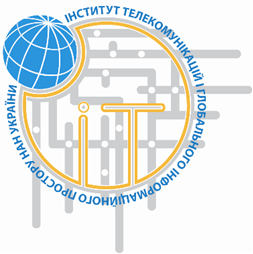 Національна академія наук УкраїниІнститут телекомунікацій і глобального інформаційного простору Науковий центр аерокосмічних досліджень Землі Інституту геологічних наук Державна установа “Науковий гідрофізичний центр НАНУ” Міністерство освіти і науки УкраїниКиївський національний університет імені Тараса ШевченкаНаціональний аерокосмічний університет ім. М.Є. Жуковського “ХАІ”Київський національний університет будівництва і архітектуриНаціональний університет “Києво- Могилянська академія”Вінницький національний технічний університетНаціональне космічне агентство УкраїниНаціональний центр “Мала академія наук України”Міжнародний союз електрозв’язкуUniversity of London (Royal Holloway), EnglandKielce University of Technology (Politechnika Świętokrzyska), PolandOpole University of Technology, Opole, PolandUniversita di Roma-2 “Tor Vergata”, ItalyПРОГРАМАХХІІ-Ї Міжнародної науково-практичної конференціїІнформаційно-комунікаційні технології та сталий розвиток (14 - 15 листопада 2023 р.)Київ – 2023Науково-організаційний комітет конференції14 листопада 2023 року10:00 Відкриття конференціїВітальне слово почесного директора Інституту телекомунікацій і глобального інформаційного простору НАНУ, академіка НАН України С.О. Довгого.10-10Алгоритм виділення нелінійного тренду сигналів з використанням міріадної фільтрації Тулякова Н.О., Трофимчук О.М. 2.Розробка алгоритму оптимізації прогнозування ефективності робототехнічної платформи Лактіонов О.І., Шефер О.В., Лактіонова І.С. 3. Космічне та геоінформаційне забезпечення прийняття рішень у сфері національної безпеки УкраїниSkydan O.V., Fedoniuk T.P., Pyvovar P.V., Topolnytskyi P.P. On the families of  new graph based stream ciphers with the multivariate encryption maps of  prescribed degree.Ustimenko V. O., Pustovit O. S.Theory of cyclic random functions and rhythm adaptive technologies for processing cyclic stochastic signalsLupenko S.6. Science for the post-war recovery of UkraineL. Horoshkova, О. Menshov13-00Інформаційна технологія короткострокового прогнозування кількості нових хворих на коронавірус на основі моделі Facebook Prophet Мокін В.Б., Лосенко А.В.8. Дослідження ефективності застосування подвійних бар’єрів для захисту  прибережної технічної інфраструктури від хвильВоскобійник В.А, Горбань І.М.,  Лебідь О.Г.13-40 – 14-00 перерва14-009. Архітектура програмних додатків ІТ-інфраструктури систем спеціального призначенняС.О.Довгий, О.В.Копійка, О.С.Козлов, А.О.Литвиненко10. Інформаційна технологія побудови прогнозів функціонування об’єктів критичної інфраструктури в умовах кризової ситуаціїБідюк П. І., Терентьєв О. М.,  Просянкіна-Жарова Т.І.11. Підходи до моделювання наслідків свідомої руйнації критичної інфраструктури Криму Трофимчук В.О., Хлобистов Є.В. 15-0012. Екологічна безпека енергетичних об’єктів України в умовах кліматичних змін.Волошкіна О.С., Кордуба І.Б, Маршалл Д.В., Жукова О.Г., Ткаченко Т.М.13.	Про особливості оптимізації дискретних динамічних систем, процеси в яких задані на множині міри «нуль»Мокін Б.І., Мокін О.Б., Шалагай Д.О.14. Еколого-геологічні наслідки створення, осушення та консервативного варіанту відновлення Каховського водосховища.Яковлєв Є.О., Рогожин О.Г., Стефанишин Д.В., Крета Д.Л.16-0015. Регіонально-об’єктові  еколого-геологічні небезпеки російської агресії у гірничо-добувних районах Донбасу та КривбасуЯковлєв Є.О.16. Дистанційні методи дослідження оцінки впливу сільськогосподарських процесів на екологічну безпеку територій Триснюк Т.В., Гордієнко О.В. 17-0017. Оцінка розподілу важких металів та макрокомпонентів у поверхневих водах річки Тисмениця (вплив Бориславського нафтового родовища)Мичак А.Г., Лубський М.С., Кураєва І.В., Азімов О.Т.18. Застосування дистанційних методів при дослідженні зсувів ґрунтуСтоляр О.О., Азімов О.Т.19. Аналіз процесів підтоплень в межах Зони відчуження на підставі застосування ДЗЗ/ГІС-технологійАзімов О.Т., Томченко О.В., Шевченко О.Л., Триснюк В.М., Андреєв А.А., Кірєєв С.І.20. Метод оцінки можливості ведення сільгоспробіт на прифронтових територіяхІлюхіна К.В., Бутенко О.С.15 листопада 2023 року10-0021. Використання графічного процесора при моделюванні вихрової пелени в методі дискретних вихрових рамок Довгий С.О.1, Буланчук О.М., Буланчук Г.Г.22. Використання механізму рекомендацій при вдосконаленні інструментів у комп’ютерній програмі «Випадкова точка»Кряжич О.О., Коваленко О.В., Купрін О.М.23. On one Monitoring Data Analysis Technology to Formation of Model DatasetsStefanyshyn D.V., Demianiuk A.V., Rutkowska A.11-0024. Про вибір штучної нейронної мережі для обчислення коефіцієнта шорсткості ШезіХодневич Я.В., Стефанишин Д.В.25. Проблеми прогнозування факторів, що впливають на обсяг видатків Пенсійного фонду УкраїниЗарудний О. Б., Коваль Р. Г.26. Використання даних дистанційного зондування для оцінки стану поверхневих вод території нижньої течії ДніпраКорбутяк В.М., Циганюк М.П., Стефанишин Д.В., Ходневич Я.В.12-0027. Дослідження  долини р.Супій як ланки Смарагдової мережі Європи  методами ГІС технологій і ДЗЗМаргес С.В.28. Комплексна оцінка та прогнозування екологічного стану природно-заповідних територійТрофимчук О.М., Триснюк В.М.,Шевякіна Н.А., Загородня С.А.,Радчук І.В., Шумейко В.О., Пащенко Є.Ю., Горошкова Л.А., Зотова Л.В., Хабова Н.В.29. Геоінформаційна підтримка поводження з геологічним середовищем, як субстратом локалізації твердих побутових відходівТрофимчук О.М., Рогожин О.Г., Азімов О.Т.13-00 – 13-30 перерва13-3030. Інформаційні технології автоматизації моделювання та прогнозування гідрофізичної обстановки в акваторії Чорного моряЩипцов О.А., Лебідь О.Г., Охарєв В.О, Клименков О.А., Федосеєнков С.Г. 31. Використання геоінформаційних технологій для вибору ділянки з метою будівництва полігону твердих побутових відходівШевчук О.В.32. Технологія оперативного прогнозування покладів вуглеводнів за комплексом структурно-термо-атмогеохімічних досліджень з використанням даних ДЗЗ та ГІСБагрій І.Д., Дубосарський В.Р., Азімов О.Т.14-3033. Дослідження класифікаторів для інтерфейсів мозок-комп'ютер на основі сигналів ЕЕГЛупенко С.А., Буцій Р.А. 34. Аналіз процесів підтоплень в межах Зони відчуження на підставі застосування ДЗЗ/ГІС-технологійАзімов О.Т., Томченко О.В., Шевченко О.Л., Триснюк В.М., Андреєв А.А., Кірєєв С.І.35. Прогнозування курсу на ринку криптовалют, на основі зміни процентної ставки Федеральної резервної системи СШАБиль К. І., Терентьєв О.М.15-3036. Розробка прикладної аналітичної програми для отримання даних місцевих бюджетів з державної платформи Open Budget.Дуда В. О., Терентьєв О.М..37. Ефективне використання телекомунікаційної системи SCADA в нафтогазовій сферіОшкодьоров Є.О.38. Частотні перетворювачі магнітного поля на основі двоколекторного магнітотранзистораСеменов А.О., Мартинюк В.В., Осадчук О.В., Семенова О.О.Голова:Голова:Довгий С.О.Почесний директор ІТГІП НАНУ, Президент НЦ “Мала академія наук України”, академік НАНУ, академік НАПН України, д.ф.-м.н., професорЧлени комітету:Члени комітету:Бутенко О.С.Професор кафедри геоінформаційних технологій і космічного моніторингу Землі ХАІ, д.т.н., професорВолошкіна О.С.Професор кафедри технології захисту навколишнього середовища та охорони праці КНУБА, д.т.н.,  професорВоробієнко П.П.Гол.наук.співр. ІТГІП НАНУ, д.т.н., професор, член-кор. НАПН УкраїниГлоба Л.С.Д.т.н., професор, КПІ ім.Ігоря СікорськогоЗайцев С.В.Profesor uczelni, dr hab. inż., Katedra Systemów Informatycznych, Kielce University of Technology (Politechnika Świętokrzyska)Калюх Ю.І. Гол.наук.співр. ІТГІП НАНУ,  д.т.н., проф.Каптур В.Пров.наук.співр. ІТГІП НАНУ, к.т.н., с.н.с.Копійка О.В.в.о. Заст. дир. з науково-інноваційної діяльності ІТГІП НАНУ, д.т.н. професорКоролюк Д.В. Universita di Roma-2 “Tor Vergata”, Dipartamento di Matematica,  д.ф.-м.н., проф. Лебідь О.Г.Заст.директора з наукової роботи ІТГІП НАНУ, д.т.н., ст.досл.Міхеєв В.С. Заст. голови Державного космічного агентства України, к.т.н.Миронцов М.Л.Пров.наук.співр. ІТГІП НАНУ, д.ф.-м.н., с.н.с.Лупенко С.А.Opole University of Technology, Opole, Poland, д.т.н., професорМокін В.Б.Зав.кафедри системного аналізу та інформаційних технологій Вінницького національного технічного університету, д.т.н., проф.Наконечний О.Г.Завідувач кафедри системного аналізу та теорії прийняття рішень Київського національного університету ім. Тараса Шевченка, д.ф.-м.н., проф.Попов М.О.Директор Наукового центру аерокосмічних досліджень Землі Інституту геологічних наук НАН України, член-кор. НАН України, д.т.н., професорСіменс Едуард Директор Вищої школи інженерії та інформаційних технологій, керівник лабораторії майбутнього інтернету, Університет прикладних наук Анхальт, д.т.н., професорТкаченко Т.М.Завідувач кафедри технологій захисту навколишнього середовища та охорони праці КНУБА, д.т.н., професорТриснюк В.М.Завідувач відділу ІТГІП НАНУ, д.т.н., с.н.с.Трофимчук О.М.Директор ІТГІП НАНУ, член-кор. НАНУ, д.т.н., професорУстименко В.О.University of London (Royal Holloway), д.ф.-м.н., професор Хлобистов Є.В. Професор кафедри екології факультету природничих наук Національного університету “Києво - могилянська академія”, д.т.н., професор Щипцов О.А.Директор ДУ “Науковий гідрофізичний центр НАНУ”, д.г.н., член-кор. НАНУ, професорЯковлєв Є.О.Гол.наук.співр. ІТГІП НАНУ, д.т.н., с.н.с.Секретаріат конференції:Зотова Л.В.                                                        тел. моб.: 096-456-84-32, Шевякіна Н.А. , Хабова Н.А.                         тел. 044-245-87-97,  моб.: 095-779-57-99Секретаріат конференції:Зотова Л.В.                                                        тел. моб.: 096-456-84-32, Шевякіна Н.А. , Хабова Н.А.                         тел. 044-245-87-97,  моб.: 095-779-57-99